Конспект НОД в средней группе по теме «Путешествие в осенний лес»Цель:  расширить представления об изменениях в жизни диких животных  осенью, развитие познавательных интересов.Программные задачи:Воспитательные:Воспитывать у детей бережное отношение к природе; способствовать формированию доброго и заботливого отношения к животным, воспитывать интерес и любознательность.Образовательные:Расширять и уточнять знания детей о видах деревьев, о жизни диких животных осенью, их внешнем виде и образе жизни;Сформировать у детей обобщенное представление о лесе и его обитателях.Совершенствовать умения внимательно слушать, отвечать на вопросы.Совершенствовать грамматический строй речи, упражнять в образовании существительных с суффиксом - ат,- ят (детенышей животных);Формировать интерес к поэтическому слову;Формировать навыки мыслительной деятельности.Познакомить с некоторыми свойствами воды (прозрачность).Развивающие:Развивать связную речь, речевой слух детей;Формировать логическое мышление дошкольника через решение проблемной ситуации; развивать познавательный интерес детей, внимание, память, наблюдательность.Словарная работа:  дикие животные: волк, заяц , еж, медведь, лиса; название деревьев: дуб, береза, ель, еловая лапа, название детенышей диких животных: лисенок, бельчонок, зайчонок, медвежонок, волчонок;Предварительная работа: чтение художественных произведений, рассматривание иллюстраций, беседы и наблюдения.Материалы и оборудование:  иллюстрации,  набор картинок «животные и их детеныши»  декорации для леса (елочки, береза, дуб), картинки  с изображением животных,  кукла би-ба-бо. –  ежа, игра «Рассели по домикам». : стаканчики с водой, молоком,  краски, кисточки, тряпочки.Интеграция образовательных областей: «Познание», «Коммуникация», «Чтение Художественной литературы», «Социализация»,
« Физкультура»Методические приемы: игровая ситуация, беседа-диалог, рассматривание иллюстраций и беседа по ним, физкультминутка, рефлексия, подведение итогов. Ход НОД:1. Организационный момент. Воспитатель: Здравствуйте ребята. Посмотрите, сколько гостей к нам сегодня пришло. Дети: Входят, встают вокруг воспитателяВоспитатель: Давайте с ними поздороваемся. Дети: Здравствуйте! Дети садятся за столы Воспитатель: Теперь давайте сядем за стол, ножки поставим правильно, спинки выпрямим. Сюрпризный моментРебята сегодня к нам в детский сад попал необычный гость. Угадали кто это?Колюч он, но не ёлочка,
В иголках, но не сосёнка.
В клубок свернуться может.
Конечно, это...
(Ёжик)В – ль:  Правильно  - это ежик.Ежик  случайно заблудился и оказался в  нашем городе. От страха он забыл, где живет.Дети отвечают:  Где живет еж. В лесу.В - ль: Правильно еж  живет в лесу. Ну что же, ребятки, хотите помочь ежику?Дети:  Да! В - ль: А как же мы туда доберемся? Ой, я знаю, знаю, мы полетим туда на воздушном шаре! - Ребята, но прежде чем отправиться в путешествие в лес, давайте подойдем к знакам и вспомним правила поведения в лесу.В – ль:  показывает знаки: «Что этот знак обозначает?» (Дети отвечают).- Молодцы, вы знаете как вести себя в лесу, чтобы не навредить природе.- Вы готовы к путешествию?В- ль: Беритесь все за веревочку, закрывайте глаза, и мы отправляемся в путь!(Звучит музыка «Звуки леса», воспитатель читает стихотворение).Здравствуй, лес!Дремучий лес,Полный сказок и чудес!Ты о чем шумишь Ночью темной, грозовою,Что нам шепчешь на зареВесь в росе, как в серебре?Кто в глуши твоей таится?Что за зверь? Какая птица?Все открой, не утаи: Ты же видишь, мы свои.2. Основная часть.- Прилетели  мы в лес, а в лесу растут такие красивые деревья!В- ль: Ежик. Вот, ты и дома.ЕЖ: Спасибо. Но вот беда я забыл, как называются деревья в моем лесу. Помогите мне  вспомнить название деревьев.В – ль: дети поможем Ежику вспомнить название деревьев.Дети: Да. В – ль: Как называется это дерево? (Ель). - Как вы узнали, что это ель? (У этого дерева вместо листьев – иголки).- Скажите название этого дерева. (Береза).- Как можно узнать березу? (У этого дерева белый ствол).- Кто узнал это дерево? (Дуб).- А почему вы думаете, что это дуб? (У него толстый, могучий ствол). Только что-то они какие-то невеселые… Дети: На деревьях нет листьев.В - ль: А почему нет листьев  на деревьях. О почему все листья лежат на  траве?  Дети:  их сдул ветер( листопад) , они опали.В – ль: посмотрите, сколько листьев лежит на земле, какие они красивые, яркие, цветные. Разноцветные.В – ль:  Кто же их так раскрасил? Дети:  (осень)В – ль:  Правильно ребятки, это осень!Дети: читают стихотворение об осени.В – ль: Давайте поиграем в игру: Развивающая игра «С какого дерева листочек»А теперь давайте попробуем узнать, с какого дерева листочек.(Листья лежат на полу, дети определяют и подносят к дереву).Вот здесь  стоят деревья: это дерево дуб, это береза, а это дерево ель. Вы сейчас должны найти листочки, и положить около дерева свой лист. Будьте внимательны!В – ль: - Молодцы, ребята, все листочки  правильно разложили.Под березой лежат  -  желтые березовые листочкиПод дубом  - желто – коричневые  дубовые листочкиПод елью – зеленые  еловые веткиВ – ль : Ежик мы назвали тебе все деревья в твоем лесу. ЕЖ: Спасибо.ФизкультминуткаВ - ль: Посмотрите-ка, ребята, у нас болото на пути и ручей. Тяжело пройти будет. Но мы постараемся. Правда? Смотрите, тут дорожка есть через болото- по кочкам придется прыгать, а через ручеек по бревнышку пройдем. Давайте встанем друг за другом. Ровненько, не спеша пойдем, чтобы друг друга в болото не столкнуть.(Дети строятся в колонну и по одному переходят через ручей и болотоВ - ль: Ежик. Почему, так тихо?  Животных никаких не видно…ЕЖ:  Я не помню, кто со мной живет? В – ль: Давайте ежику назовем его соседей. Кто соседи ежика? Давайте, мы не только назовем , но и покажем ежику его соседей.Игра «Собери картинку».(Дети подходят к столу, им раздаются картинки, на которых изображены дикие животные ). Дети собирают картинки Диких животных -  разрезанные на части картинки 6 частей.  Ребенок, собравший картинку, называет дикое  животное.( 5 картинок – лиса, заяц, медведь, волк, белка).В – ль: Ежик ты вспомнил своих соседей.ЕЖ: спасибо вам дети.ЕЖ: Дети скажите мне почему нас называют Дикими животными? Дети: Потому, что эти животные живут в лесу, сами о себе заботятся, сами добывают себе еду, сами себя лечат.ЕЖ: Что происходит в жизни диких животных  осенью?                           Дети: ( Меняют шкурки на теплые, делают запасы на зиму,  утепляют свои жилища).В – ль: Ежик, а ребята знают, где живут твои соседи.3. Прослушать рассказ «Кто где спит».
В - ль: Собрались однажды вечером на лесной поляне лесные звери. Долго они играли, веселились, но вот пришла пора спать. Каждый зверь пошел в свой домик
(Выставляю картинки)Хитрая, рыжая лиса (в нору).
Серый, злой волк (в логово).
Неуклюжий, бурый медведь (в берлогу).
Пушистый, белый зайчик (под кустик).
Ловкая, проворная белка (в дупло).
(Дети помогают заканчивать предложения)И все крепко уснули,
А утром их всех сорока разбудила.В – ль: Ой, смотрите — кустик! Кажется, там кто-то прячется. Ну-ка угадаем, кто это –Хвост пушистою дугой,
Вам знаком зверек такой?
Острозубый, темноглазый,
По деревьям любит лазать.
Строит он свой дом в дупле.
Чтоб зимою жить в тепле. 
(Белка)В - ль: Белка просит нас помочь ей собрать шишки. Поможем?(Дети делятся на две команды. Проводится эстафета с шишками. Нужно обежать стул, и сложить все шишки в две корзинки.)Молодцы, ребята! Белка очень довольна! А мы продолжим свой путьВ - ль: Молодцы, ребята, теперь ежик все вспомнил  и во всем разобрался!                    Но так устал, так умаялся, что даже пить захотел! Давайте сводим его  на водопой!   (Дети спокойно идут по кругу за воспитателем). Игра «Звери шли на водопой».За мамой-лосихой топал лосёнок, (Идут громко топая.)За мамой-лисицей крался лисенок, (Крадутся на носочках.)За мамой-ежихой катился ежонок, (Приседают, медленно двигаются вперед.)За мамой-медведицей шел медвежонок, (Идут вперевалку.)За мамою-белкой скакали бельчата, (Скачут вприсядку.)За мамой-зайчихой – косые зайчата, (Скачут на прямых ногах.)Волчица вела за собою волчат, (Идут на четвереньках.)Все мамы и дети напиться хотят. (Лицом в круг, делают движения языком – “лакают”)..Воспитатели: Молодцы, ребята, хорошо потрудились! Все лесные обитатели очень вам благодарны и угощают вас орешками и грибами. Ну а нам пора возвращаться в наш детский сад.(Беремся за веревку шарика.)Закрывайте глазки, полетели назад! Вот и снова мы в детском саду! Открывайте глаза. Рефлексия.Ребята, где мы с вами побывали? (В осеннем  лесу ).Понравилось вам в лесу?Кого мы повстречали в осеннем лесу? (Белку, зайца, ежа).А какие ещё животные живут в лесу ,которых мы не встретили? (волк, лиса, медведь). А теперь давайте скажем «До свидания» нашим гостям.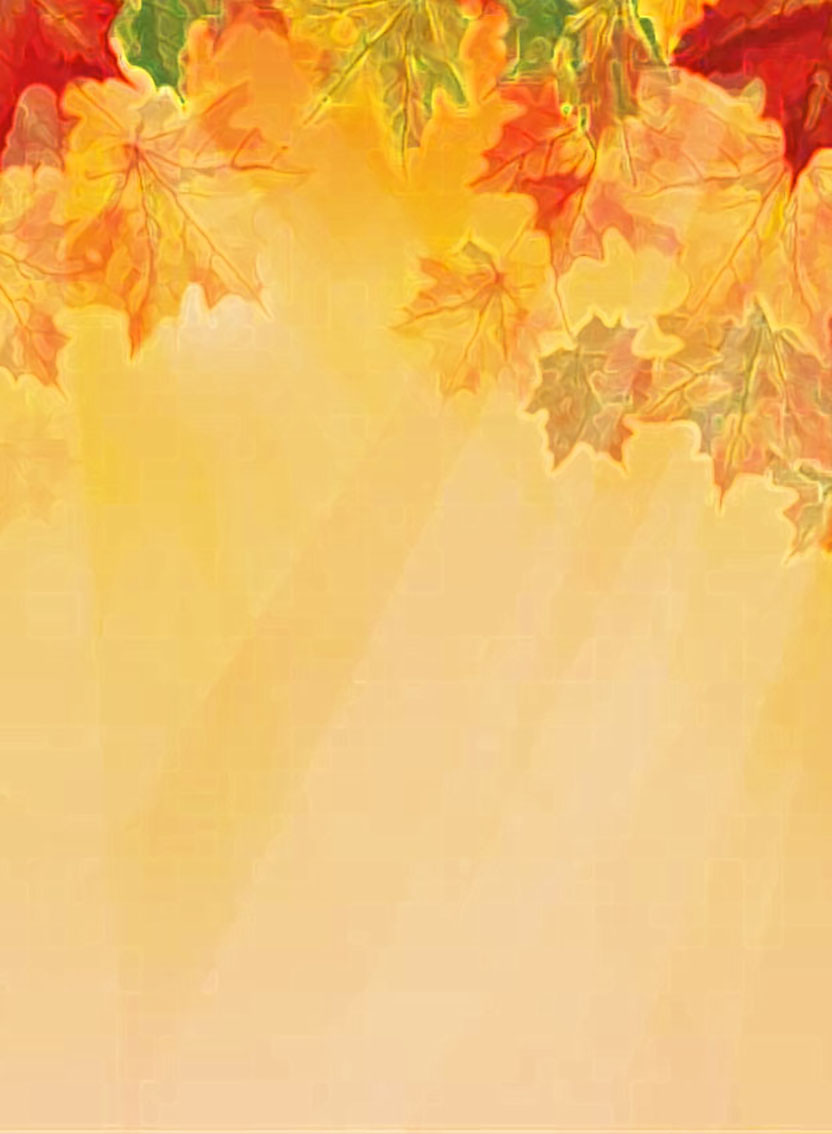 